Dia da Imprensa 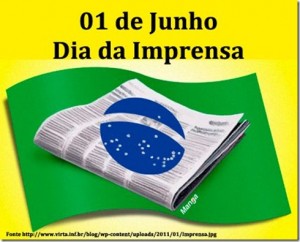 Comemorado a cada ano no dia 1º de junho o Dia da Imprensa antes era lembrado no dia 10 de setembro por ser essa a data de aniversário de circulação do jornal Gazeta do Rio de Janeiro, um jornal publicado pela Corte, mas como o jornal Correio Brasiliense já circulava 3 meses antes como clandestino, a partir de 1999 os méritos foram devolvidos a este com a mudança da data atual.Graças ao papel da Imprensa a população fica melhor informada sobre todos os acontecimentos que ocorrem dentro e fora do país, quando em geral as informações são confiáveis e imparciais, com isso, cada cidadão tem a possibilidade de se inteirar mais facilmente sobre tudo o que acontece ao seu redor, seja no âmbito político, social, religioso, enfim, tudo o que diz respeito a sociedade.Em Xinguara foi criado um projeto de lei de autoria do vereador Cícero Oliveira Almeida, “Cição” PMDB, criando o dia municipal da imprensa, ficando para ser comemorado no dia 1º de junho com uma Sessão Solene na Câmara de Vereador, onde profissionais da área são homenageados pelos vereadores e população.E em nossos dias, mais do que nunca devemos dar maior importância quando se fala do Dia da Imprensa, pois devemos homenagear a cada profissional ligado a essa área, pois eles contribuem diretamente para manter a população informada dos acontecimentos relacionados ao poder público, denunciando as corrupções diversas que acontecem dentro do governo.